ΑΜΠΛΙΑΝΙΤΗ, ΜΑΡΚΟΣ, ΒΕΚΙΛΗΣ, ΜΑΣΟΥΡΑΣ*ΣΥΝΘΗΜΑ ΚΑΤΑ ΤΟΥ ΕΚΦΟΒΙΣΜΟΥ ΜΕ ΠΡΟΟΠΤΙΚH GRAFFITI 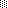 